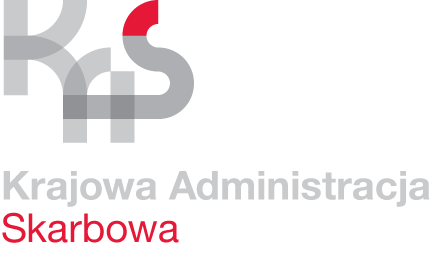 Karta UsługK-01/2 ZaświadczeniaObowiązuje od 28.09.2023 r.Co chcę załatwić?Uzyskać zaświadczenie.Kogo dotyczy?Każdego klienta Urzędu, który zamierza uzyskać zaświadczenie od organu podatkowego.Wymagane dokumenty?Dowód uiszczenia opłaty skarbowej.Jakie dokumenty muszę wypełnić?Wniosek o wydanie zaświadczenia.Wymagane opłaty?Opłata skarbowa:21 zł – zaświadczenie o niezaleganiu, bądź stwierdzające stan zaległości;20 zł – certyfikat rezydencji,17 zł – pozostałe zaświadczenia.wolne od opłaty są zaświadczenia dot. spraw alimentacyjnych, ubezpieczenia społecznego, ubezpieczenia zdrowotnego, rent strukturalnych, uprawnień dla osób niepełnosprawnych  i osób objętych przepisami o szczególnych uprawnieniach dla kombatantów, świadczeń socjalnych oraz sprawach na podstawie przepisów o pomocy społecznej i przepisów o zatrudnieniu socjalnym oraz w sprawach zatrudnienia, wynagrodzeń za pracę, nauki, szkolnictwa i oświaty pozaszkolnej, ochrony zdrowia oraz wydawane dla jednostek budżetowych i jednostek samorządu terytorialnego.Opłatę skarbową można uregulować przelewem bankowym na rachunek bankowy Urzędu Miasta Gdańska 31 1240 1268 1111 0010 3877 3935Nie podlega opłacie skarbowej wydanie zaświadczenia na wniosek złożony za pośrednictwem konta w e-Urzędzie Skarbowym.Termin złożenia  dokumentów?W każdym czasie, gdy występuje taka potrzeba.Gdzie załatwić sprawę?Wniosek w formie elektronicznej:prześlesz za pośrednictwem serwisu e-Urząd Skarbowy,prześlesz za pośrednictwem e-PUAPWyraź zgodę na e-Korespondencję w e-Urzędzie Skarbowym i odbieraj dokumenty na swoim koncie.Wniosek w formie papierowej dostarcz do urzędu skarbowego.Możesz to zrobić:osobiście – umów wizytę, aby przyjść na wizytę bez kolejek, lubprzesłać pocztą.Wniosek składany w formie papierowej podpisz ręcznie w przeznaczonej do tego pozycji. Złóż w Trzecim Urzędzie Skarbowym w Gdańsku, ul. Chłopska 380-362 Gdańsk,Sala Obsługi Klienta – ul. Kołobrzeska 43 Gdańsk stanowisko nr 1.Sposób załatwienia sprawy?Wydanie zaświadczenia lub postanowienie o odmowie wydania zaświadczenia.Jaki jest czas realizacji?Bezzwłocznie, jednak nie później niż 7 dni od złożenia wniosku.Jak się odwołać?Wnieść zażalenie na postanowienie o odmowie wydania zaświadczenia             w terminie 7 dni od daty doręczenia postanowienia.Informacje dodatkoweSzczegółowe informacje w sprawie można uzyskać pod numerem telefonu(58) 765-45-43 lub (58) 76-11-345.Akty prawneUstawa - Ordynacja podatkowa.Ustawa o opłacie skarbowej.Rozporządzenie Ministra Finansów w sprawie zaświadczeń wydanych przez organy podatkowe.Rozporządzenie Ministerstwa Finansów w sprawie zapłaty opłaty skarbowejUstawa o podatku od towarów i usług.